متوسطـــة: 15جانفي1956– الرباح                                          السنة الدراسيـة: 2016/2017المستـــوى: 1 متوســط .                                                         المــــــــــــــــدة : ساعةالتمرين01:إليك جدول التناسبية الآتي:أحسب معامل التناسبية.أنقل وأكمل الجدول مع إعطاء طريقة الحساب.التمرين 02:1/ ارسم معلما متعامدا ومتجانس حيث وحدة الطول هي 1cm.2/علم على المعلم النقط التالية :A;     B,C   D3/ماهي طبيعة الرباعي ABCD4/ماهي فاصلة وترتيب النقطة E  منتصف القطعة التمرين 03:- أنقل ثم اكمل الجدول الاتي :التمرين 04:يملك فلاح قطعة ارض كما موضحة في الشكل الاتي1/احسب مساحة هذا الشكل 2/غرس  من مساحة هذه الارض طماطم. أ /احسب المساحة المغروسة طماطم .ب/احسب المساحة المتبقية .3/اراد الفلاح احاطة هذه الارض بالسياج مع ترك مدخل (ممر)ب 2m-ساعد هذا الفلاح لايجاد طول السياج اللازمبالتوفيق والنجاح – عطلة سعيدةصفحة 2/2Belhocine : https://prof27math.weebly.com/ عدد أقلام الرصاص3....100السعر ( DA)1520......الزاويةاسمها ...........................................................................................................نوعها.........................................................................................................................ضلعيها.......................................................................................................................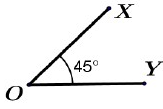 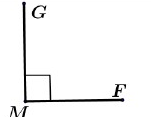 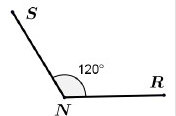 